                                                      Interlingua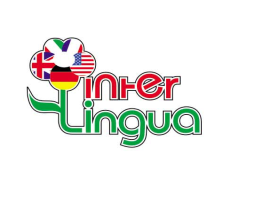                                School of Foreign languages3, Svyato-Troitsky blvd, tel.: 4722 32 12 86  /  fax: 4722 35 65 05;4a, Konev str,  tel.: 4722 58 33 03 / fax: 4722 58 33 30;2, Ostrovsky str, tel.: 4722 28 91 88;  Belgorod, Russia, 308000 e-mail: office@linguabelgorod.ru / web-site: www.linguabelgorod.ru           Как стать слушателем Школы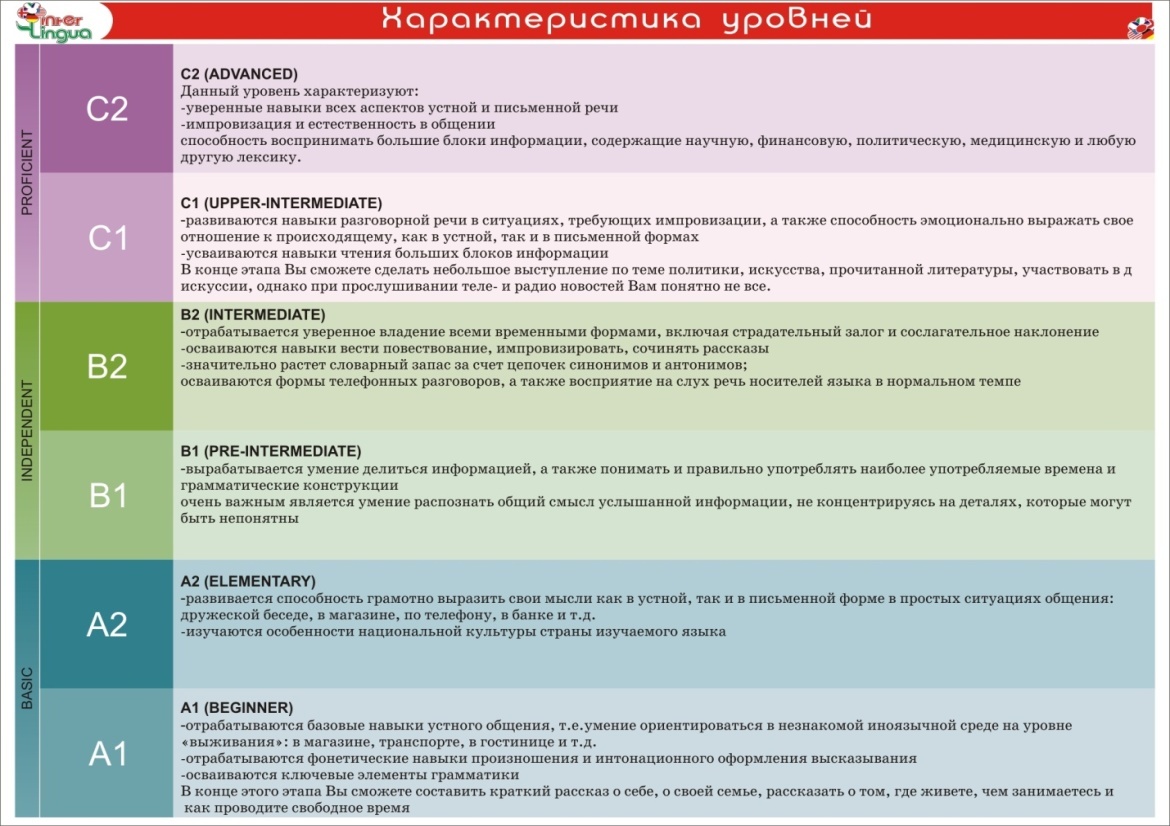 Результаты ТЕСТИРОВАНИЯ и актуальное РАСПИСАНИЕ по группам вы можете посмотреть на официальном сайте Школы www.linguabelgorod.ru/courses/_____________________________________________________________________________________________________________________________________________________________________________ОПЛАТАПосле выбора определенной группы обучения и при наличии свободных мест в данной группе заключается ДОГОВОР на обучение. Вместе с договором выдается счет на оплату обучения. Оплачивать можно либо по семестрам, либо за весь учебный год. Договор подписывается в офисе, где будет проходить обучение выбранной группы.Способы оплаты: Наличные средства в кассу Школы.Банковская карта в кассе Школы.Квитанция для оплаты наличными или картой в банковских терминалах. После оплаты обучения выдается информационное письмо c подробными деталями Вашей группы (название группы, период обучения, расписание занятий, имя преподавателя, аудитория, название учебников). Чтобы записаться  в  «INTERLINGUA» вам необходимо пройти предварительное тестирование, которое поможет выявить ваш исходный уровень владения языков и поободрать оптимальную программу обучения учитывая результаты тестирования и ваш возраст. В Школе существуют различные формы  обучения: от индивидуальной (занятия проводятся один-на-один с преподавателем) и мини группы (в группе до 3 человек) до стандартной группы (до 12 человек). Учебный год в Школе длится 8 месяцев с сентября по апрель включительно. Интенсивность занятий варьируется в зависимости от возрастной программы обучения. Слушатели от 4 до 9 лет занимаются 2-3 раза в неделю по 45-90 минут, слушатели старше 10 лет занимаются 2 раза в неделю по 90 минут. Обучение проходит в рабочие дни, кроме государственных праздников и новогодних каникул. В течение учебного курса предполагается написание тестовых работ для контрольного среза полученных знаний по программе. В конце учебного курса при успешном усвоении программы и посещении занятий не менее 80% от общего курса слушатель получает сертификат, установленного образца Школы.